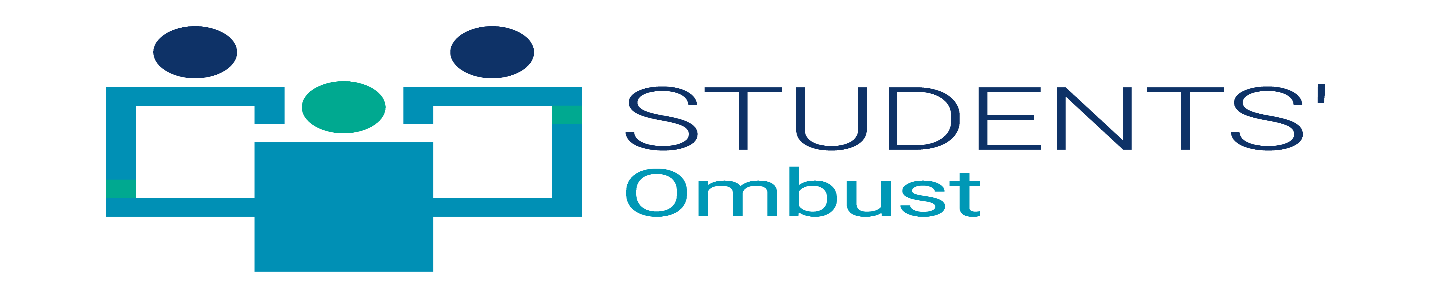 Application to the Office of the Student Ombudsman, CUTSurname:……………………………………………………………………………………………………………Name:…………………………………………………………………………………………………………………S.I.:……………………………………………………………………………………………………………………Email:……………………………………………………………………………………………………………Telephone:……………………………………………………………………………………………………………Department/Faculty: …………………………………………………………………………………………………………………………..I ask for the mediation of the Student Ombuds the following issue:Topic Title:     ……………………………………………………………………………………………………………………………Topic Description:…………………….……………………………………………………………………………………..…………………….………………………………………………………………………………………………………………………………………………………………….………………………………………………………………………………………………………………………………………………………………….………………………………………………………………………………………………………………………………………………………………….………………………………………………………………………………………………………………………………………………………………….………………………………………………………………………………………………………………………………………………………………….………………………………………………………………………………………………………………………………………………………………….……Date:   .…/…/………		THE APPLICANT (SIGNATURE)……………………………	     